প্রশিক্ষণের শিরোনামঃ ই-লানিং পদ্ধতিতে উন্নত মৎস্য চাষ প্রযুক্তি হস্তান্তর বিষয়ক প্রশিক্ষণঅর্থায়নেঃ বাপার্ড ইআরএম প্রকল্পমেয়াদঃ ০৫ দিন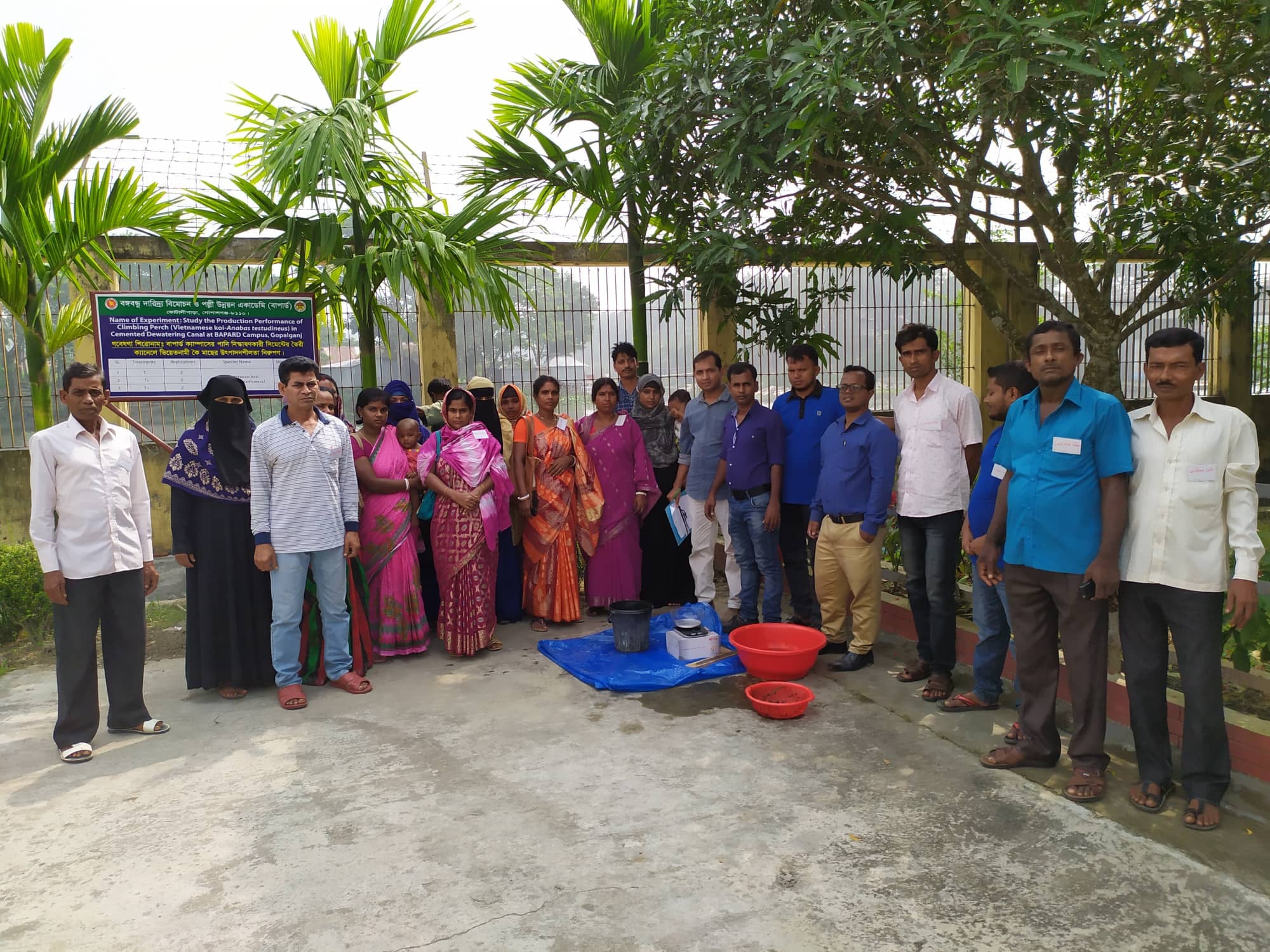 ছবিঃ-১ প্রশিক্ষর্ণীদের নিয়ে মৎস্যচাষ বিষয়ক মাঠ পরিদর্শন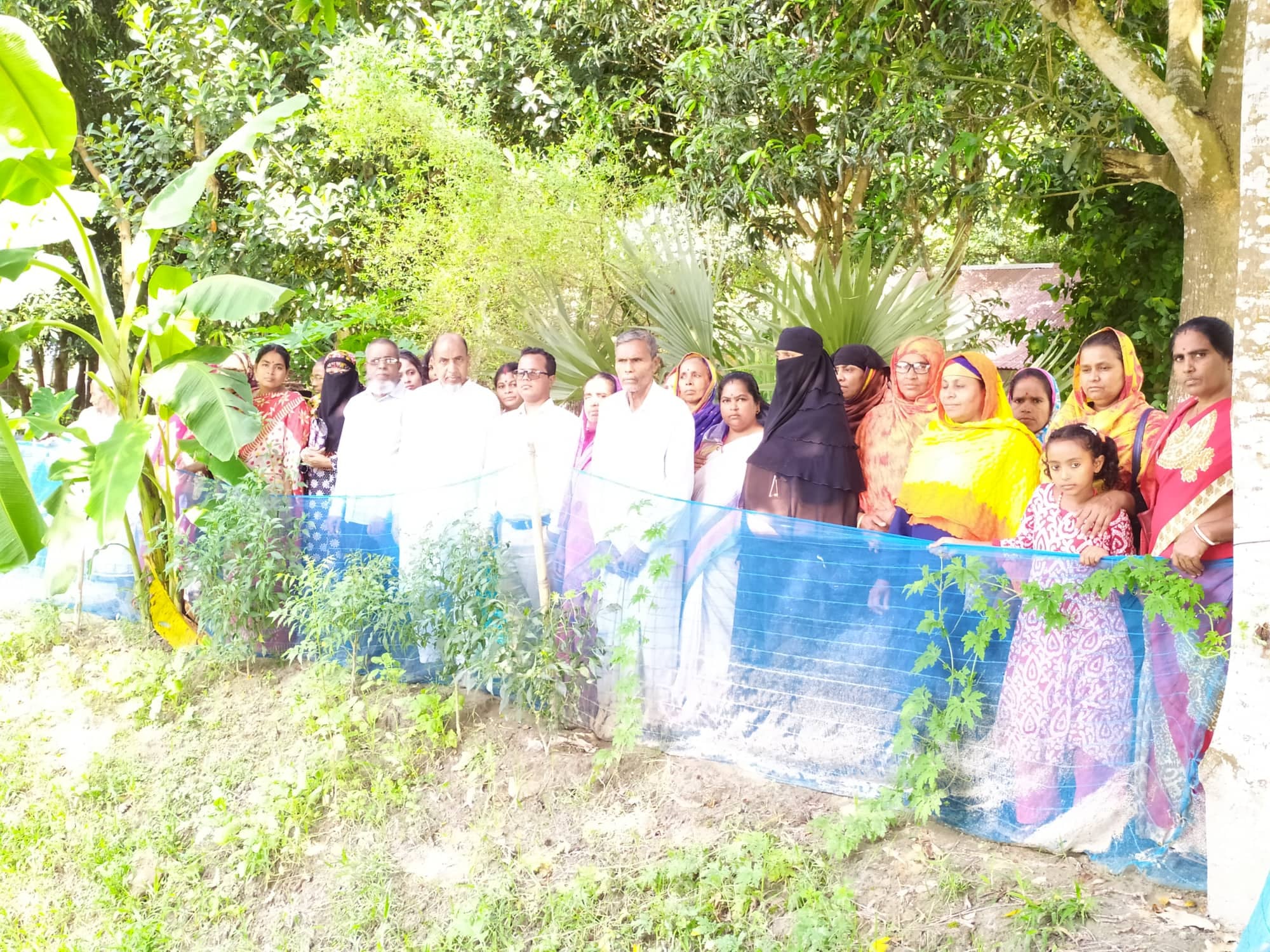 ছবিঃ-১ প্রশিক্ষর্ণীদের নিয়ে মৎস্যচাষ বিষয়ক মাঠ পরিদর্শ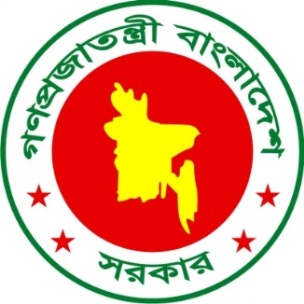 বঙ্গবন্ধু দারিদ্র্য বিমোচন ও পল্লী উন্নয়ন একাডেমি (বাপার্ড) পল্লী উন্নয়ন ও সমবায় বিভাগস্থানীয় সরকার, পল্লী উন্নয়ন ও সমবায় মন্ত্রণালয়কোটালীপাড়া, গোপালগঞ্জ-৮১১০www.bapard.gov.bd; e-mail-dgbapard@yahoo.com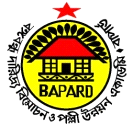 দিনসময়আলোচ্য বিষয়অধিবেশনরিসোর্স পারসন/ প্রশিক্ষক১ম দিন০৯:০০-১০:০০নিবন্ধীকরণ, প্রশিক্ষণার্থীদের পরিচিতি ও উদ্বোধনী অনুষ্ঠান।১ম দিন১০:০০-১১:০০জড়তা ভাঙ্গানো, পারস্পরিক পরিচিতি ও কোর্সের উদ্দেশ্য বর্ণনা। ১১ম দিন১১:০০-১১:৩০চা বিরতি১ম দিন১১:৩০-১২:৩০প্রতিষ্ঠান পরিচিতি, প্রতিষ্ঠানের সেবা সমূহ ও দারিদ্র্য বিমাচনে বাপার্ড-এর ভূমিকা।১১ম দিন১২:৩০-০১:৩০দারিদ্র্যের কারণ ও বিমোচনের উপায়। পল্লী উন্নয়ন, আত্মকর্ম সংস্থান ও দারিদ্র্য বিমোচনের ক্ষেত্র হিসাবে মৎস্য চাষের গুরুত্ব।১১ম দিন০১:৩০-০৩:০০নামাজ ও মধ্যাহ্ন বিরতি১ম দিন০৩:০০-৪:০০মাছের পুষ্টিগুন ও পুকুরে চাষ যোগ্য মাছের পরিচিতি ও বৈশিষ্ট্য।১১ম দিন০৪:০০-৫:০০নতুন পুকুর খননের ক্ষেত্রে বিবেচ্য বিষয়সমূহ১১ম দিন০৫:০০-০৬:০০পুকুরের শ্রেণি বিভাগ ও পুকুর প্রস্তুতি সম্পর্কে সম্যক ধারণা।১২য় দিন০৯:০০-০৯:৩০পূর্ব দিনের পুনরালোচনা২য় দিন০৯:৩০-১০:৩০মাছ চাষের জন্য মাটি ও পানির ভৌত রাসায়নিক গুনাগুণ।১২য় দিন১০:৩০-১১:০০চা বিরতি২য় দিন১১:০০-১২:০০মাছের  সুস্থ পোনা নির্বাচণ পদ্ধতি ও সংগ্রহের উৎস্১২য় দিন১২:০০-১:০০শিং, বোয়াল ও শোল মাছের চাষ পদ্ধতি১২য় দিন০১:০০-০২:৩০নামাজ ও মধ্যাহ্ন বিরতি২য় দিন০২:৩০-০৩:৩০অ্যাকোয়াপনিক্স পদ্ধতিতে মাছের সাথে সবজি চাষ১২য় দিন০৩:৩০-০৪.৩০কার্প মাছের মিশ্র চাষ পদ্ধতি১২য় দিন০৪:৩০-০৫:৩০গ্রাসকার্প, সিলভার কার্প, পাঙ্গাস ও কার্পিও মাছের চাষ পদ্ধতি১৩য় দিন০৯:০০-০৯:৩০পূর্ব দিনের পুনরালোচনা৩য় দিন০৯:৩০-১০:৩০পাবদা মাছের চাষ পদ্ধতি১৩য় দিন১০:৩০-১১:০০চা বিরতি৩য় দিন১১:০০-১২:০০মাছের প্রজাতি নির্বাচন ও মজুদ ঘনত্ব নির্ধারণ১৩য় দিন১২:০০-১:০০প্রাথমিক ও কেন্দ্রীয় সমিতির গঠন প্রক্রিয়া ও সমিতি সচল রাখতে করণী।১৩য় দিন০১:০০-০২:৩০নামাজ ও মধ্যাহ্ন বিরতি৩য় দিন০২:৩০-০৩:৩০মাছের কৃত্রিম প্রজনন, রেণু পোনা উৎপাদন ও পরিবহন১৩য় দিন০৩:৩০-০৪.৩০খাদ্য উপকরণ, খাদ্য তৈরি ও খাদ্য প্রয়োগ১৩য় দিন০৪:৩০-০৫:৩০প্রাকৃতিক খাদ্য পরীক্ষা, চুন ও সার প্রয়োগ (ব্যবহারিক)১৪র্থ দিন০৯:০০-০৯:৩০পূর্ব দিনের পুনরালোচনা।৪র্থ দিন০৯:৩০-১০:৩০পেনে মাছ চাষ পদ্ধতি১৪র্থ দিন১০:৩০-১১:০০চাবিরতি৪র্থ দিন১১:০০-১২:০০খাঁচায় মাছ চাষের গুরূত্ব১৪র্থ দিন১২:০০-১:০০তেলাপিয়া মাছের চাষ পদ্ধতি (পুকুর ও খাঁচায়)১৪র্থ দিন০১:০০-০২:৩০দেশীয় প্রজাতির মাগুর চাষ পদ্ধতি (পুকুর ও খাঁচায়)১৪র্থ দিন০২:৩০-০৩:৩০নামাজ ও মধ্যাহ্নবিরতি৪র্থ দিন০৩:৩০-০৪.৩০মাছ চাষে প্রোবায়োটিকের ব্যবহার ও গুরুত্ব১৪র্থ দিন০৪:৩০-০৫:৩০এসআইএস বা ছোট মাছ চাষের গুরুত্ব১৫ম দিন০৯:০০-০৯:৩০পূর্ব দিনের পুনরালোচনা৫ম দিন০৯:৩০-১০:৩০চিংড়ির একক/মিশ্র চাষ পদ্ধতি১৫ম দিন১০:৩০-১১:০০চা বিরতি৫ম দিন১১:০০-১২:০০মাছের সাধারণ রোগ ও প্রতিকার এবং প্রতিরোধ মূলক ব্যবস্থা১৫ম দিন১২:০০-১:০০মাছ আহরণ, পরিবহন ও বাজার জাতকরণ১৫ম দিন০১:০০-০২:৩০নামাজ ও মধ্যাহ্নবিরতি৫ম দিন০২:৩০-০৩:৩০ধান ক্ষেতে মাছ চাষ১৫ম দিন০৩:৩০-০৪.৩০মাঠ পরিদর্শন২৫ম দিন০৪:৩০-০৫:৩০কোর্সমূল্যায়ণ ও সমাপনী